SUPPLEMENTAL QUESTIONAIRE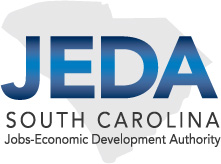 Please complete and submit with JEDA Bond Application to: SC JEDA     Attn: Claudia Miller 1201 Main Street   Suite 1600    Columbia  SC  29201803.737.0284   cmiller@scjeda.comapplicant/borrower’s INFORMATIONapplicant/borrower’s INFORMATIONCompany Name: Corporate Address: Project Address: Billing/Correspondence AddressPoint of Contact Phone and Email Proposed Project Name:County(ies) Project is located in: PROPOSED PROJECT TIMELINEJEDA Application Submitted: JEDA Inducement: SFAA Approval: TEFRA Hearing: Final JEDA Approval:Anticipated Closing Date:proposed financing structure- complete all applicable proposed financing structure- complete all applicable proposed financing structure- complete all applicable REFUNDING ONLY WHICH SERIES BONDS ARE BEING REFUNDED? REFUNDING & NEW MONEY WHICH SERIES BONDS ARE BEING REFUNDED?PRIVATE PLACEMENT  LENDER[S] NAMEPROVIDE FULL ADDRESS, CONTACT INFO, EMAIL AND PHONE NUMBERIF LENDER NOT YET IDENTIFIED-RFP TO BE ISSUED/PENDING/HAS BEEN ISSUEDLENDER[S] UNDER CONSIDERATIONTERM SHEET/LETTER OF INTENT ISSUED?  TARGET INVESTORS/MINIMUM DENOMINATIONPUBLIC PLACEMENT ADDRESS, CONTACT INFO, EMAIL AND PHONE NUMBER UNDERWRITER ADDRESS, CONTACT INFO, EMAIL AND PHONE NUMBER PLACEMENT AGENT ADDRESS, CONTACT INFO, EMAIL AND PHONE NUMBER FINANCIAL ADVISOR ADDRESS, CONTACT INFO, EMAIL AND PHONE NUMBER SWAP ADVISOR ADDRESS, CONTACT INFO, EMAIL AND PHONE NUMBER TRUSTEEADDRESS,CONTACT INFO, EMAIL AND PHONE NUMBER OTHER COMMENTS